The expression of CD28 and its synergism on the immune response of flounder (Paralichthys olivaceus) to thymus-dependent antigenWenjing Liu1, Jing Xing1,2*, Xiaoqian Tang1,2, Xiuzhen Sheng1, Heng Chi1 andWenbin Zhan1,21 Laboratory of Pathology and Immunology of Aquatic Animals, KLMME, Ocean University of China, Qingdao, China,2 Laboratory for Marine Fisheries Science and Food Production Processes, Qingdao National Laboratory for Marine Science and Technology, Qingdao, ChinaSupplemental Table S3 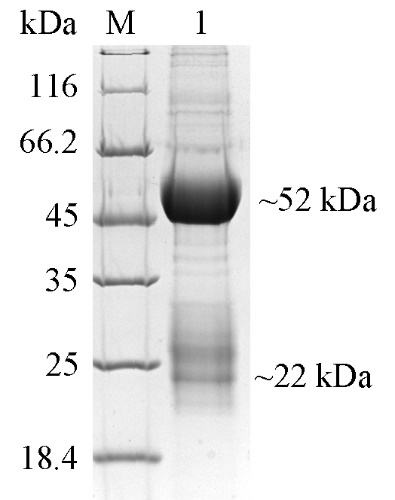 Supplemental Figure S1. SDS-PAGE analysis of purified anti-CD28 polyclonal antibody. Lane M, protein molecular weight marker; Lane 1, polyclonal antibody purified by HiTrap Protein G HP column.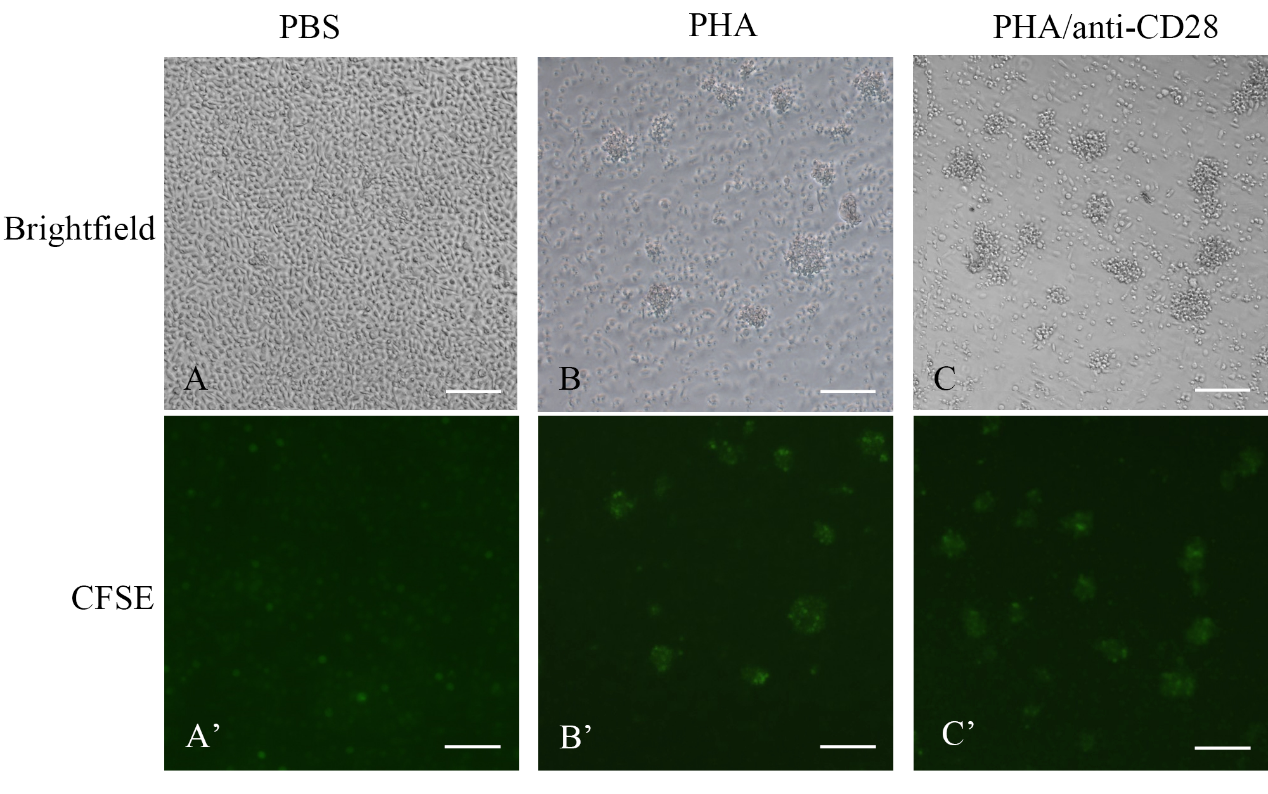 Supplemental Figure S2. Effect of stimulants on cultured leukocytes of flounder. Lymphocytes from peripheral blood were cultured for 72h with PBS (A and A’); with PHA (B and B’); with PHA+anti-CD28 (C and C’), respectively. Bar=50 μm. Images are representative of n =3.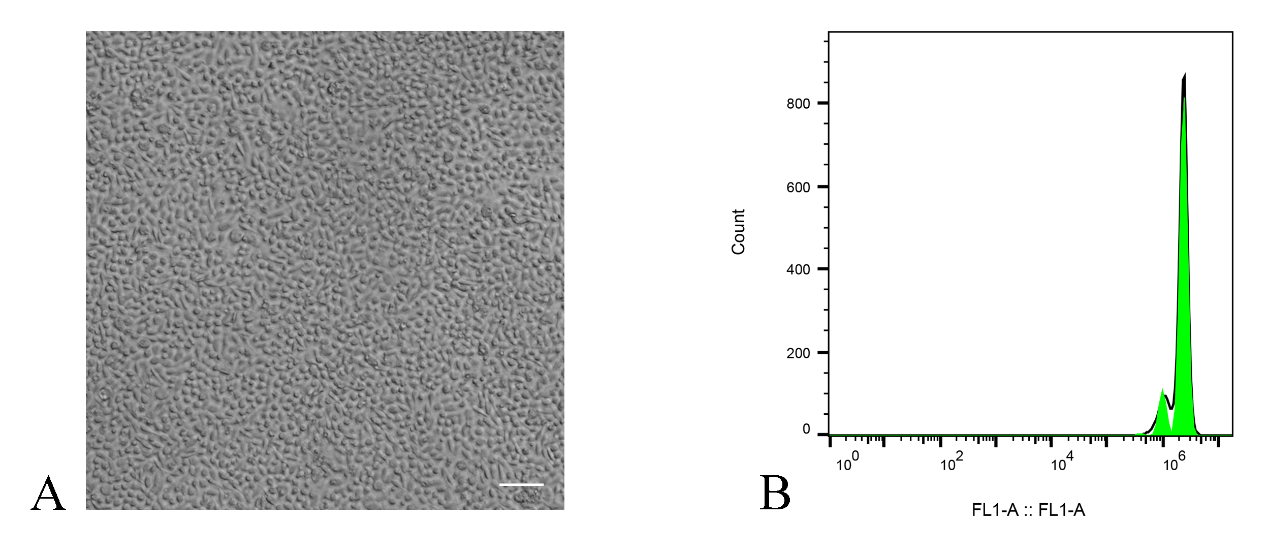 Supplemental Figure S3. Effect of un-immunized rabbit-IgG on cultured leukocytes of flounder. A. Lymphocytes from peripheral blood cultured for 72 h with of rabbit. Bar=50 μm. Images are representative of n =3. B. Leukocytes proliferation measured by CFSE. The leukocytes were cultured with un-immunized rabbit-IgG for 72 h, n=3.Supplemental Table S1 
Sequences of primers used for gene cloning.Supplemental Table S1 
Sequences of primers used for gene cloning.Supplemental Table S1 
Sequences of primers used for gene cloning.Primer nameSequence (5'-3')ApplicationCD28-F1GTGCCGTGCCCAATCAAGACTGene cloningCD28-R1CTGCCCTCTGGGTTTGGTGTTGene cloningCD28-1TAAAGGAGTGCCCAGTGTTGT3' RACECD28-2GATTTGGATTCTGATGGTTGT3' RACECD28-1AGTCTTGATTGGGCACGGCAC5' RACECD28-2CTTCACATCTGTAGGTTCCAT5' RACECD28-RFP-FCCCAAGCTTATGAGCGTTAGCTGGATGT (HindIII)Eukaryotic expressionCD28-RFP-RCGCGGATCCATGAAGTGTCGTGGTATTGGTTTC (BamHI)Eukaryotic expressionCD28-F2CCCAAGCTTTGCAGGTCATCATGTACCACTCATG (BamHI)Prokaryotic expressionCD28-R2CGCGGATCCTCAGAAGTGTCGTGGTATTGGTTTC (HindIII)Prokaryotic expressionCD28-F3CCCAATCAAGACTGAAGACGAqPCRCD28-R3TAAAGGGAGGAGGGAATGTAAqPCRβ-actin F GAGGGAAATCGTGCGTGACATqPCRβ-actin R ATTGCCGATGGTGATGACCTGqPCRF: forward; R: reverse; RACE, rapid amplification of cDNA ends; β-actin, accession No. HQ386788.1F: forward; R: reverse; RACE, rapid amplification of cDNA ends; β-actin, accession No. HQ386788.1F: forward; R: reverse; RACE, rapid amplification of cDNA ends; β-actin, accession No. HQ386788.1Supplemental Table S2Sequences of primers used for RT-PCRSupplemental Table S2Sequences of primers used for RT-PCRSupplemental Table S2Sequences of primers used for RT-PCRSupplemental Table S2Sequences of primers used for RT-PCRGene’s namePrimer sequences (5'-3')Size (bp)Genbank accession no.CD3F: ATCGCCATGACGCTCCTC161AB081751.1R: AAGCCTTTGGTTTGATCGTGCD4-1F: CAACTTGCCTGGCTCAATCACT213AB643634R: ACCGACTGGGTTCAAACTCACCCD4-2F: GGTCCGCACCTACAAGAATAGC165AB640684R: ATCCCACTGTCTTCGTTCCTCAIgMF: AAGTCCACAAATTACCCTCCAA219AB052744R: TTCTCGCTTTTATGTTCCTCAGCD28F: TTCCAACGTCTCATGCACTGG94MT019836.1 R: TTTTTGCTGTTTGCGCTCCACIL-2F: TAGAGGATGCCAGTATCGGTT246KY307833.1R: TACATTCTGCGGAGGTCGTTGIL-10F: CTACGAAGCGAACGATGA200XM_020086558.1R: CGAAGATTTGCTGTATGGAIL-6F: CAAAGGTTGGCTGAAGGC218DQ267937.1R: TGGAAAGTGCTGGGGTTGTNF-αF: TCCTGGCGTTTTCTTGGT135AB040448.1R: TGGCTCTGCTGCTGATTTIFN-γF: TGGTCTGTCTGTCCCTGTG132AB435093.1R: GCTTCCCGTTGAATCTGTAKTF: TCGTAGCAAAAGATGAAGT164XM_020084943.1R: TGACAAGTGGAAGAAAAGCPI3KF: CCTTGGAAAGAAATGGAT153KY763984.1R: TCTGGAGGGGAAAACTGCNF-κBF: CAACAGAGCCCCAAACAC264HM771267.1 R: CGGAGCTGCATCTTCACTZAP70F: CTAGTGCGAGACAGAGATGA115XM_020098352.1R: CCTCTGGCATGGAGAATTTACNFATF: CCCGTGCATGTCAACTTCTACGT112XM_020091042.1R: CATCAGTGGGTTCTGTCTTTATTATCGβ-actinF: GAGGGAAATCGTTCGTGACAT142AF135499.1R: ATTGCCGATGGTGATGACCTGMoleculeSpeciesAccession numberCD28H. sapiensCAD57003CD28M. mulattaABH08508.1CD28C. familiarisAAF72533.1CD28R. norvegicusCAA39003.1CD28G.gallusNP_990642.1CD28S. alpinusXP_023828332.1CD28C. semilaevisAEM98131CD28O. niloticusAMQ36815.1CD28T. rubripesNP_001267008.1CD28O. fasciatusARP51378.1CD28D. labraxAIK66542.1CD28P. olivaceusMT019836.1CTLA-4H. sapiensNP_005205.2CTLA-4M. musculusNP_033973.2CTLA-4C. idellaANS56464.1CTLA-4O. mykissNP_001118005.1